УТВЕРЖДЕНАПостановлениемот __________  № ____Схема теплоснабженияУльяновского городского поселенияТосненского районаЛенинградской области(актуализация 2022 года)УТВЕРЖДАЕМАЯ ЧАСТЬ гп Ульяновка 2022 г.РАЗДЕЛ 1. ПОКАЗАТЕЛИ СУЩЕСТВУЮЩЕГО И ПЕРСПЕКТИВНОГО СПРОСА НА ТЕПЛОВУЮ ЭНЕРГИЮ (МОЩНОСТЬ) И ТЕПЛОНОСИТЕЛЬ В УСТАНОВЛЕННЫХ ГРАНИЦАХ ТЕРРИТОРИИ ПОСЕЛЕНИЯ, ГОРОДСКОГО ОКРУГА, ГОРОДА ФЕДЕРАЛЬНОГО ЗНАЧЕНИЯОпределение показателей перспективного спроса на тепловую энергию (мощность) и теплоноситель в установленных границах территории поселения, городского округа осуществляется в отношении объектов капитального строительства, расположенных к моменту начала разработки схемы теплоснабжения, и предполагаемых к строительству в установленных границах территории поселения, городского округа, в целях определения потребности указанных объектов в тепловой энергии (мощности) и теплоносителя для открытых систем теплоснабжения на цели отопления, вентиляции, горячего водоснабжения и технологические нужды.Все виды теплопотребления учитываются и прогнозируются для двух основных видовтеплоносителя (горячая вода и пар).Для разработки настоящего раздела используется информация об утвержденных границах кадастрового деления территории поселения, городского округа, в том числе о границах муниципальных образований, населенных пунктов, зон с особыми условиями использования территорий и земельных участков, контуры зданий, сооружений, объектов незавершенного строительства на земельных участках, номера единиц кадастрового деления, кадастровые номера земельных участков, зданий, сооружений, данные о территориальном делении, установленные в утвержденном генеральном плане поселения, городского округа (далее - генеральный план), с детализацией по проектам планировок и межевания территории, утвержденных в проектах реализации генерального плана.Также для разработки схемы теплоснабжения использовалась следующая информация:пояснительная записка к утвержденному генеральному плану;опорный план (карта) территории поселения, городского округа, входящая в состав генерального плана;планы (карты) развития территории поселения, городского округа по очередям строительства;базы данных теплоснабжающих организаций, действующих на территории поселения, городского округа, об объектах, присоединенных к коллекторам и тепловым сетям, входящим в зону ответственности теплоснабжающих компаний, и их тепловой нагрузки в горячей воде, зафиксированной в договоре о теплоснабжении с ее разделением на тепловую нагрузку отопления, вентиляции, горячего водоснабжения и технологии.Часть 1. Величины существующей отапливаемой площади строительных фондов и приросты отапливаемой площади строительных фондов по расчетным элементам территориального деления с разделением объектов строительства на многоквартирные дома, индивидуальные жилые дома, общественные здания и производственные здания промышленных предприятий по этапам - на каждый год первого 5-летнего периода и на последующие 5-летние периоды Территория муниципального образования Ульяновского городского поселения, составляет 30 км2.В состав городского поселения входит 1 населенный пункт – городской поселок Ульяновка.Городской поселок Ульяновка расположен на реке Тосна в 10 км к северо-западу от административного центра Тосненского муниципального района – города Тосно и в 42 км на юго-запад по железной дороге Санкт-Петербург – Москва от Московского вокзала Санкт-Петербурга.Территорию Ульяновского городского поселения пересекают трассы автомобильных дорог федерального значения М-10 «Россия» Москва – Санкт-Петербург», А-120 «Магистральная» и регионального значения Ульяновка – Отрадное.Согласно генерального плана на расчетный срок 2021-2030 гг. на территории муниципального образования планируются мероприятия по размещению объектов капитального строительства, представленных в таблице ниже.Таблица 1.1.1 - Мероприятия по размещению объектов капитального строительстваДанные Генерального плана о величине строительных фондов с разделением объектов строительства представлен в таблице 1.1.2.Таблица 1.1.2 - Величина строительных фондов с разделением объектов строительства Согласно предоставленной администрацией информации в 2023 г. планируется ввод в эксплуатацию нового многоквартирного дома по адресу пр. Володарского, д.82, общей площадью 1602,0 м2.Часть 2. Существующие и перспективные объемы потребления тепловой энергии (мощности) и теплоносителя с разделением по видам теплопотребления в каждом расчетном элементе территориального деления на каждом этапеТаблица 1.2.1.1 - Существующие и перспективное потребление тепловой энергии(мощности) и теплоносителя с разделением по видамЧасть 3. Существующие и перспективные объемы потребления тепловой энергии (мощности) и теплоносителя объектами, расположенными в производственных зонах, на каждом этапе Согласно Генерального плана на расчетный срок 2021-2030 гг. планируется развитие промышленной зоны «Ульяновка» в южной части городского поселка Ульяновка. размещение предприятия для производства нанофильтрационных микроволокон для использования в водоочистителях промышленного и бытового назначения (ООО «Аквафор»).Часть 4. Существующие и перспективные величины средневзвешенной плотности тепловой нагрузки в каждом расчетном элементе территориального деления, зоне действия каждого источника тепловой энергии, каждой системе теплоснабжения и по поселению, городскому округу, городу федерального значенияТаблица 1.4.1 - Существующая средневзвешенная плотность тепловой нагрузкиТаблица 1.4.2 - Перспективная средневзвешенная плотность тепловой нагрузкиРАЗДЕЛ 2. СУЩЕСТВУЮЩИЕ И ПЕРСПЕКТИВНЫЕ БАЛАНСЫ ТЕПЛОВОЙ МОЩНОСТИ ИСТОЧНИКОВ ТЕПЛОВОЙ ЭНЕРГИИ И ТЕПЛОВОЙ НАГРУЗКИ ПОТРЕБИТЕЛЕЙЧасть 1. Описание существующих и перспективных зон действия систем теплоснабжения и источников тепловой энергииТаблица 2.1.1 - Существующие и перспективные зоны действия систем теплоснабженияЧасть 2. Описание существующих и перспективных зон действия индивидуальных источников энергииИндивидуальные источники тепловой энергии используются для отопления и подогрева воды в частном малоэтажном жилищном фонде. В качестве индивидуальных источников применяются твердотопливные котлы, теплогенераторы на газовом топливе, электронагревательные установки, дровяные печи.Зоны действия децентрализованного теплоснабжения в настоящее время ограничены теплоснабжением индивидуальной жилой застройки и многкартирным домом ул. Вокзальная,2. В период реализации схемы теплоснабжения МКД ул. Вокзальная,2 в 2023 г. планируется подключить к СЦТ Котельная, ул. Типографская, д. 2.Часть 3. Существующие и перспективные балансы тепловой мощности и тепловой нагрузки потребителей в зонах действия источников тепловой энергии, в том числе работающих на единую тепловую сеть, на каждом этапеТаблица 2.3.1 - Существующий и перспективный баланс тепловой мощности и подключенной нагрузкиЧасть 4. Перспективные балансы тепловой мощности источников тепловой энергии и тепловой нагрузки потребителей в случае, если зона действия источника тепловой энергии расположена в границах двух или более поселений, городских округов либо в границах городского округаЗона действия источника тепловой энергии, расположенная в границах двух или более поселений на территории Ульяновского городского поселения, отсутствует.Часть 5. Радиус эффективного теплоснабжения, определяемый в соответствии с методическими указаниями по разработке схем теплоснабженияРадиус эффективного теплоснабжения позволяет определить условия, при которых подключение новых или увеличивающих тепловую нагрузку теплопотребляющих установок к системе теплоснабжения нецелесообразно вследствие увеличения совокупных расходов в указанной системе на единицу тепловой мощности, определяемой для зоны действия каждого источника тепловой энергии.За прошедшее с момента интенсивного развития теплофикации в России время использовано много понятий, в основе которых лежало определение радиуса теплоснабжения. Упомянем лишь три из них, наиболее распространенных: оптимальный радиус теплоснабжения; оптимальный радиус теплофикации; радиус надежного теплоснабжения. С момента введения в действие закона «О теплоснабжении» появилось еще одно определение: радиус эффективного теплоснабжения – максимальное расстояние от теплопотребляющей установки до ближайшего источника тепловой энергии в системе теплоснабжения, при превышении которого подключение теплопотребляющей установки к данной системе теплоснабжения нецелесообразно по причине увеличения совокупных расходов в системе теплоснабжения.Попытка определить аналитическое выражение для оптимального, предельного и экономического радиуса передачи тепла впервые была сделана в «Нормах по проектированию тепловых сетей», изданных в 1938 г. В разделе этого документа, под названием «Техникоэкономический расчет тепловых сетей» (автор методик Е.Я. Соколов), приведены основные аналитические соотношения и требования для определения оптимального радиуса действия тепловых сетей. Так, было предписано при тепловом районировании крупных городов для определения числа и местоположения теплоэлектроцентралей и крупных котельных:«учитывать оптимальный радиус действия тепловых сетей, при котором удельные затраты на выработку и транспорт тепла от одной теплоэлектроцентрали являются минимальными».К сожалению, у всех этих расчетов есть один, но существенный недостаток. В своем большинстве все применяемые формулы - это эмпирические соотношения, построенные не только на базе экономических представлений 1940-х гг., но и использующие для эмпирических соотношений действующие в то время ценовые индикаторы.В данном отчете, ввиду отсутствия действующей нормативной базы, радиус эффективного теплоснабжения был определен по методике предложенной членом редколлегии журнала Новости Теплоснабжения, советником генерального директора ОАО» Объединение ВНИПИэнергопром» В.Н. Папушкина, основанной на самых распространенных расчетах, применяемых для определения радиуса теплоснабжения.В виду того, что методика ориентирована в основном на радиальные сети, радиусы эффективного теплоснабжения строились отдельно на каждый район с опорой на реперные насосные станции.Таблица 2.5.1 - Результаты расчета эффективного радиуса теплоснабженияЧасть 6. Перспективные балансы тепловой мощности и тепловой нагрузки в каждой системе теплоснабжения и зоне действия источников тепловой энергии2.6.1. Существующие и перспективные значения установленной тепловой мощности основного оборудования источника (источников) тепловой энергииСведения отражены в разделе 2, часть 3 Том «Утверждаемая часть».2.6.2. Существующие и перспективные технические ограничения на использование установленной тепловой мощности и значения располагаемой мощности основного оборудования источников тепловой энергииСведения отражены в разделе 2, часть 3 Том «Утверждаемая часть».2.6.3. Существующие и перспективные затраты тепловой мощности на собственные и хозяйственные нужды теплоснабжающей организации в отношении источников тепловой энергииСведения отражены в разделе 2, часть 3 Том «Утверждаемая часть».2.6.4 Значения существующей и перспективной тепловой мощности источников тепловой энергии неттоСведения отражены в разделе 2, часть 3 Том «Утверждаемая часть».2.6.5 Значения существующих и перспективных потерь тепловой энергии при ее передаче по тепловым сетям, включая потери тепловой энергии в тепловых сетях теплопередачей через теплоизоляционные конструкции теплопроводов и потери теплоносителя, с указанием затрат теплоносителя на компенсацию этих потерьЗначения существующих и перспективных потерь тепловой энергии при ее передаче по тепловым сетям, включая потери тепловой энергии в тепловых сетях теплопередачей через теплоизоляционные конструкции теплопроводов и потери теплоносителя, с указанием затрат теплоносителя на компенсацию этих потерь представлены в таблице 2.6.5.1.Таблица 2.6.5.1 - Потери при передачи тепловой энергии по тепловым сетям2.6.6 Затраты существующей и перспективной тепловой мощности на хозяйственные нужды теплоснабжающей (теплосетевой) организации в отношении тепловых сетейСведения отражены в разделе 2, часть 3 Том «Утверждаемая часть».2.6.7 Значения существующей и перспективной резервной тепловой мощности источников тепловой энергии, в том числе источников тепловой энергии, принадлежащих потребителям, и источников тепловой энергии теплоснабжающих организаций, с выделением значений аварийного резерва и резерва по договорам на поддержание резервной тепловой мощностиСведения отражены в разделе 2, часть 3 Том «Утверждаемая часть».2.6.8 Значения существующей и перспективной тепловой нагрузки потребителей, устанавливаемые с учетом расчетной тепловой нагрузкиСведения отражены в разделе 2, часть 3 Том «Утверждаемая часть».РАЗДЕЛ 3. СУЩЕСТВУЮЩИЕ И ПЕРСПЕКТИВНЫЕ БАЛАНСЫ ТЕПЛОНОСИТЕЛЯЧасть 1. Существующие и перспективные балансы производительности водоподготовительных установок и максимального потребления теплоносителя теплопотребляющими установками потребителейТаблица 3.1.1.1 - Существующие и перспективные балансы производительности водоподготовительных установокЧасть 2. Существующие и перспективные балансы производительности водоподготовительных установок источников тепловой энергии для компенсации потерь теплоносителя в аварийных режимах работы систем теплоснабженияПерспективные эксплуатационные и аварийные расходы подпиточной воды, представлены в таблице 3.2.1.Таблица 3.2.1 - Расход подпиточной воды для эксплуатационного и аварийного режимов, в зоне действия источников тепловой энергииРАЗДЕЛ 4. ОСНОВНЫЕ ПОЛОЖЕНИЯ МАСТЕР-ПЛАНА РАЗВИТИЯ СИСТЕМ ТЕПЛОСНАБЖЕНИЯ ПОСЕЛЕНИЯ, ГОРОДСКОГО ОКРУГА, ГОРОДА ФЕДЕРАЛЬНОГО ЗНАЧЕНИЯЧасть 1. Описание сценариев развития теплоснабжения поселения, городского округа, города федерального значенияНа момент актуализации схемы теплоснабжения существует два варианта развития системы теплоснабжения Ульяновского городского поселения:- система теплоснабжения остается неизменной;- строительство газовой котельной (тепловая нагрузка 307,16 кВт), для подключения потребителей (два многоквартирных дома 8-я улица, д.39 и д.41), на текущий момент данные потребители подключены к СЦТ Котельная ГКУ "Объект № 58", 8-я улица.Часть 2. Обоснование выбора приоритетного сценария развития теплоснабжения поселения, городского округа, города федерального значенияВ соответствии с разделом Постановления Правительства РФ № 405 от 03.04.2018 предлагаемые варианты развития системы теплоснабжения базируются на предложениях исполнительных органов власти и эксплуатационных организаций, особенно в тех разделах, которые касаются развития источников теплоснабжения.Выбор варианта развития системы теплоснабжения Ульяновское городское поселение должен осуществляться на основании анализа комплекса показателей, в целом характеризующих качество, надежность и экономичность теплоснабжения. Сравнение вариантов производится по следующим направлениям:Надежность источника тепловой энергии;Надежность системы транспорта тепловой энергии;Качество теплоснабжения;Принцип минимизации затрат на теплоснабжение для потребителя (минимум ценовых последствий);Приоритетность комбинированной выработки электрической и тепловой энергии (п.8, ст.23 ФЗ от 27.07.2010 г. № 190-ФЗ «О теплоснабжении» и п.6 Постановления Правительства РФ от 03.04.2018г. № 405);Величина капитальных затрат на реализацию мероприятий.Стоит отметить, что варианты Мастер-плана являются основанием для разработки проектных предложений по новому строительству и реконструкции источников тепловой энергии, тепловых сетей и систем теплопотребления, обеспечивающих перспективные балансы спроса на тепловую мощность потребителями тепловой энергии (покрытие спроса тепловой мощности и энергии).Стоит также отдельно отметить, что варианты Мастер-плана не могут являться технико-экономическим обоснованием (ТЭО или предварительным ТЭО) для проектирования и строительства тепловых источников и тепловых сетей. Только после разработки проектных предложений для вариантов Мастер-плана выполняется или уточняется оценка финансовых потребностей, необходимых для реализации мероприятий, заложенных в варианты Мастер-плана, проводится оценка эффективности финансовых затрат, их инвестиционной привлекательности инвесторами и/или будущими собственниками объектов.В территории Ульяновского городского поселения будет реализован второй вариант строительство газовой котельной в 2023-2024 гг.РАЗДЕЛ 5. ПРЕДЛОЖЕНИЯ ПО СТРОИТЕЛЬСТВУ, РЕКОНСТРУКЦИИ, ТЕХНИЧЕСКОМУ ПЕРЕВООРУЖЕНИЮ И (ИЛИ) МОДЕРНИЗАЦИИ ИСТОЧНИКОВ ТЕПЛОВОЙ ЭНЕРГИИЧасть 1. Предложения по строительству источников тепловой энергии, обеспечивающих перспективную тепловую нагрузку на осваиваемых территориях поселения, городского округа, города федерального значения, для которых отсутствует возможность и (или) целесообразность передачи тепловой энергии от существующих или реконструируемых источников тепловой энергии, обоснованная расчетами ценовых (тарифных) последствий для потребителей и радиуса эффективного теплоснабженияНа территории муниципального образования в 2023-2024 гг. планируется строительство газовой котельной (тепловая нагрузка 307,16 кВт) для подключения потребителей (два многоквартирных дома 8-я улица, д.39 и д.41), на текущий момент данные потребители подключены к СЦТ Котельная ГКУ "Объект № 58", 8-я улица.Часть 2. Предложения по реконструкции источников тепловой энергии, обеспечивающих перспективную тепловую нагрузку в существующих и расширяемых зонах действия источников тепловой энергииРасполагаемая мощность существующих теплоисточников способна обеспечить прирост перспективных тепловых нагрузок, следовательно, реконструкция источников тепловой энергии с увеличением их располагаемой мощности не требуется.Часть 3. Предложения по техническому перевооружению и (или) модернизации источников тепловой энергии с целью повышения эффективности работы систем теплоснабженияДля повышения эффективности работ систем теплоснабжения мероприятия не требуются.Часть 4. Графики совместной работы источников тепловой энергии, функционирующих в режиме комбинированной выработки электрической и тепловой энергии и котельныхСовместная работа источников тепловой энергии невозможна, так как на территории МО отсутствуют комбинированные источники тепловой энергии. Часть 5. Меры по выводу из эксплуатации, консервации и демонтажу избыточных источников тепловой энергии, а также источников тепловой энергии, выработавших нормативный срок службы, в случае если продление срока службы технически невозможно или экономически нецелесообразноМеры по выводу из эксплуатации, консервации и демонтажу избыточных источников тепловой энергии не предусмотрены.Часть 6. Меры по переоборудованию котельных в источники тепловой энергии, функционирующие в режиме комбинированной выработки электрической и тепловой энергииПереоборудование котельных в источники тепловой энергии, функционирующие в режиме комбинированной выработки электрической и тепловой энергии, не предполагается.Часть 7. Меры по переводу котельных, размещенных в существующих и расширяемых зонах действия источников тепловой энергии, функционирующих в режиме комбинированной выработки электрической и тепловой энергии, в пиковый режим работы, либо по выводу их из эксплуатацииИсточники комбинированной выработки тепловой и электрической энергии на территории МО Ульяновское городское поселение отсутствуют. Часть 8. Температурный график отпуска тепловой энергии для каждого источника тепловой энергии или группы источников тепловой энергии в системе теплоснабжения, работающей на общую тепловую сеть, и оценку затрат при необходимости его изменения5.8.1. Котельная, пр. Володарского, д.103аПринятый оптимальный температурный график отпуска тепловой энергии с котельной Котельная, пр. Володарского, д.103а 95/70 °С.5.8.2. Котельная, ул. Типографская, д. 2Принятый оптимальный температурный график отпуска тепловой энергии с котельной Котельная, ул. Типографская, д. 2 95/70 °С.5.8.3. Котельная, ул. 2-я Футбольная, д. 1 бПринятый оптимальный температурный график отпуска тепловой энергии с котельной Котельная, ул. 2-я Футбольная, д. 1 б 95/70 °С.5.8.4. Котельная ГКУ "Объект № 58", 8-я улицаДанные не предоставлены.Часть 9. Предложения по перспективной установленной тепловой мощности каждого источника тепловой энергии с предложениями по сроку ввода в эксплуатацию новых мощностейСогласно СП 89.13330.2012 (актуализированная редакция СНиП II-35-76 «Котельные установки») число и производительность котлов, установленных в котельной, следует выбирать, обеспечивая:расчетную производительность (тепловую мощность котельной);стабильную работу котлов при минимально допустимой нагрузке в теплый период года.При выходе из строя наибольшего по производительности котла в котельных первой категории оставшиеся котлы должны обеспечивать отпуск тепловой энергии потребителям первой категории (потребители, не допускающие перерывов в подаче расчетного количества теплоты и снижения температуры воздуха в помещениях ниже предусмотренных ГОСТ 30494, например, больницы, родильные дома, детские дошкольные учреждения с круглосуточным пребыванием детей, картинные галереи, химические и специальные производства и т.д.):на технологическое теплоснабжение и системы вентиляции – в количестве, определяемом минимально допустимыми нагрузками (независимо от температуры наружного воздуха);на отопление и горячее водоснабжение – в количестве, определяемом режимом наиболее холодного месяца.Предложения по перспективной установленной тепловой мощности источников тепловой энергии представлены в таблице 5.9.1.Таблица 5.9.1 - Установленная тепловая мощность источников теплаЧасть 10. Предложения по вводу новых и реконструкции существующих источников тепловой энергии с использованием возобновляемых источников энергии, а также местных видов топливаПредложения по вводу новых и реконструкции существующих источников тепловой энергии с использованием возобновляемых источников энергии, а также местных видов топлива, отсутствуют.РАЗДЕЛ 6. ПРЕДЛОЖЕНИЯ ПО СТРОИТЕЛЬСТВУ, РЕКОНСТРУКЦИИ И (ИЛИ) МОДЕРНИЗАЦИИ ТЕПЛОВЫХ СЕТЕЙЧасть 1. Предложения по строительству, реконструкции и (или) модернизации тепловых сетей, обеспечивающих перераспределение тепловой нагрузки из зон с дефицитом располагаемой тепловой мощности источников тепловой энергии в зоны с резервом располагаемой тепловой мощности источников тепловой энергии (использование существующих резервов)Строительство и реконструкция тепловых сетей, обеспечивающих перераспределение тепловой нагрузки из зон с дефицитом располагаемой тепловой мощности источников тепловой энергии в зоны с резервом располагаемой мощности источников тепловой энергии не планируется.Часть 2. Предложения по строительству, реконструкции и (или) модернизации тепловых сетей для обеспечения перспективных приростов тепловой нагрузки в осваиваемых районах поселения, городского округа под жилищную, комплексную или производственную застройкуПерспективная застройка Ульяновское городское поселение планируется в существующих, обеспеченных централизованным теплоснабжением по магистральным трубопроводам районах. По мере ввода новых потребителей будет выполняться разводящая сеть от магистральных трубопроводов. Застройщик осуществляет подключение к тепловым сетям в установленном законодательством порядке, в соответствии с проектом застройки земельного участка. Часть 3. Предложения по строительству, реконструкции и (или) модернизации тепловых сетей в целях обеспечения условий, при наличии которых существует возможность поставок тепловой энергии потребителям от различных источников тепловой энергии при сохранении надежности теплоснабжения Строительство и реконструкция тепловых сетей в целях обеспечения условий, при наличии которых существует возможность поставок тепловой энергии потребителям от различных источников тепловой энергии в муниципальном образовании, не запланирована.Часть 4. Предложения по строительству, реконструкции и (или) модернизации тепловых сетей для повышения эффективности функционирования системы теплоснабжения, в том числе за счет перевода котельных в пиковый режим работы или ликвидации котельнойНа территории Ульяновского городского поселения в 2023 году планируется строительство тепловых сетей для подключения двух многоквартирных домов к новой газовой котельной (тепловая нагрузка 307,16 кВт).Часть 5. Предложения по строительству, реконструкции и (или) модернизации тепловых сетей для обеспечения нормативной надежности теплоснабжения потребителейНа территории Ульяновского городского поселения в 2023 году планируется строительство тепловых сетей для подключения двух многоквартирных домов к новой газовой котельной (тепловая нагрузка 307,16 кВт). На момент актуализации Схемы данные многоквартирные дома подключены к централизованной системе теплоснабжения котельной ГКУ «Объект № 58», 8-я улица. Также планируется строительство тепловых сетей для подключения МКД ул. Вокзальная,2 к СЦТ Котельная, ул. Типографская, д.2.РАЗДЕЛ 7. ПРЕДЛОЖЕНИЯ ПО ПЕРЕВОДУ ОТКРЫТЫХ СИСТЕМ ТЕПЛОСНАБЖЕНИЯ (ГОРЯЧЕГО ВОДОСНАБЖЕНИЯ) В ЗАКРЫТЫЕ СИСТЕМЫ ГОРЯЧЕГО ВОДОСНАБЖЕНИЯ    Часть 1. Предложения по переводу существующих открытых систем теплоснабжения (горячего водоснабжения) в закрытые системы горячего водоснабжения, для осуществления которого необходимо строительство индивидуальных и (или) центральных тепловых пунктов при наличии у потребителей внутридомовых систем горячего водоснабжения На территории Ульяновского городского поселения закрытая система теплоснабжения (горячего водоснабжения).Часть 2. Предложения по переводу существующих открытых систем теплоснабжения (горячего водоснабжения) в закрытые системы горячего водоснабжения, для осуществления которого отсутствует необходимость строительства индивидуальных и (или) центральных тепловых пунктов по причине отсутствия у потребителей внутридомовых систем горячего водоснабженияНа территории Ульяновского городского поселения закрытая система теплоснабжения (горячего водоснабжения).РАЗДЕЛ 8. ПЕРСПЕКТИВНЫЕ ТОПЛИВНЫЕ БАЛАНСЫЧасть 1. Перспективные топливные балансы для каждого источника тепловой энергии по видам основного, резервного и аварийного топлива на каждом этапеТаблица 8.1.1 - Перспективные топливные балансыЧасть 2. Потребляемые источником тепловой энергии виды топлива, включая местные виды топлива, а также используемые возобновляемые источники энергииТаблица 8.2.1 - Потребляемые источником тепловой энергии виды топливаНа территории муниципального образования возобновляемые источники тепловой энергии отсутствуют, ввод новых либо реконструкция существующих источников тепловой энергии с использованием возобновляемых источников энергии не планируется.Часть 3. Виды топлива (в случае, если топливом является уголь, - вид ископаемого угля в соответствии с межгосударственным стандартом  "угли бурые, каменные и антрациты. Классификация по генетическим и технологическим параметрам"), их доли и значения низшей теплоты сгорания топлива, используемых для производства тепловой энергии по каждой системе теплоснабженияТаблица 8.3.1 - Потребляемые источником тепловой энергии виды топливаЧасть 4. Преобладающий в поселении, городском округе вид топлива, определяемый по совокупности всех систем теплоснабжения, находящихся в соответствующем поселении, городском округе В муниципальном образовании Ульяновское городское поселение преобладающим видом топлива является природный газ.Часть 5. Приоритетное направление развития топливного баланса поселения, городского округа.  Направлений по переводу котельных на другие виды топлива отсутствуют.РАЗДЕЛ 9. ИНВЕСТИЦИИ В СТРОИТЕЛЬСТВО, РЕКОНСТРУКЦИЮ, ТЕХНИЧЕСКОЕ ПЕРЕВООРУЖЕНИЕ И (ИЛИ) МОДЕРНИЗАЦИЮЧасть 1. Предложения по величине необходимых инвестиций в строительство, реконструкцию, техническое перевооружение и (или) модернизацию источников тепловой энергии на каждом этапеНа территории Ульяновского городского поселения в 2023-2024 гг. планируется строительство газовой котельной с теплой нагрузкой 307,16 кВт, стоимость проекта уточняется согласно ПСД. Часть 2. Предложения по величине необходимых инвестиций в строительство, реконструкцию, техническое перевооружение и (или) тепловых сетей, насосных станций и тепловых пунктов на каждом этапеВ таблице 9.2.1 приведены объёмы инвестиций в строительство, реконструкцию, техническое перевооружение и (или) модернизацию тепловых сетей и сооружений на них.Таблица 9.2.1 – Необходимые инвестиции в тепловые сетиЧасть 3. Предложения по величине необходимых инвестиций в строительство, реконструкцию и техническое перевооружение тепловых сетей, насосных станций и тепловых пунктов на каждом этапеСтроительство, реконструкция и техническое перевооружение насосных станции не требуется.Часть 4. Предложения по величине инвестиций в строительство, реконструкцию, техническое перевооружение и (или) в связи с изменениями температурного графика и гидравлического режима работы системы теплоснабжения на каждом этапеИзменение температурного графика системы теплоснабжения в муниципальном образовании Ульяновское городское поселение не предусмотрено.Часть 5. Предложения по величине необходимых инвестиций для перевода открытой системы теплоснабжения (горячего водоснабжения) в закрытую систему горячего водоснабжения на каждом этапеНа территории Ульяновского городского поселения закрытая система теплоснабжения (горячего водоснабжения).Часть 6. Оценка эффективности инвестиций по отдельным предложениямОценка эффективности инвестиций затрудняется тем, что проекты, предусмотренные схемой теплоснабжения, направлены в первую очередь не на получение прибыли, а на выполнение мероприятий, которые обеспечивают повышение надежности теплоснабжения.Часть 7. Величина фактически осуществленных инвестиций в строительство, реконструкцию техническое перевооружение и (или) модернизацию объектов теплоснабжения за базовый период и базовый период актуализации.Данные отсутствуют.РАЗДЕЛ 10. РЕШЕНИЕ ОБ ОПРЕДЕЛЕНИИ ЕДИНОЙ ТЕПЛОСНАБЖАЮЩЕЙ ОРГАНИЗАЦИИ (ОРГАНИЗАЦИЙ)Часть 1. Решение об определении единой теплоснабжающей организации (организаций) Решений о присвоении статуса единой теплоснабжающей организации ОАО «Тепловые сети» на территории Ульяновского городского поселения - по критериям.Часть 2. Реестр зон деятельности единой теплоснабжающей организации (организаций) Таблица 10.2.1 - Перечень теплоснабжающих организацийЧасть 3. Основания, в том числе критерии, в соответствии с которыми теплоснабжающая организация определена единой теплоснабжающей организациейДля присвоения организации статуса ЕТО на территории городского округа организации, владеющие на праве собственности или ином законном основании источниками тепловой энергии и (или) тепловыми сетями, подают в уполномоченный орган в течение 1 месяца с даты опубликования (размещения) в установленном порядке проекта схемы теплоснабжения заявку на присвоение статуса ЕТО с указанием зоны ее деятельности. К заявке прилагается бухгалтерская отчетность, составленная на последнюю отчетную дату перед подачей заявки, с отметкой налогового органа о ее принятии.Уполномоченные органы обязаны в течение 3 рабочих дней с даты окончания срока для подачи заявок разместить сведения о принятых заявках на сайте поселения, городского округа, на сайте соответствующего субъекта Российской Федерации в информационно-телекоммуникационной сети "Интернет" (далее - официальный сайт). В случае если органы местного самоуправления не имеют возможности размещать соответствующую информацию на своих официальных сайтах, необходимая информация может размещаться на официальном сайте субъекта Российской Федерации, в границах которого находится соответствующее муниципальное образование. Поселения, входящие в муниципальный район, могут размещать необходимую информацию на официальном сайте этого муниципального района. В случае если в отношении одной зоны деятельности единой теплоснабжающей организации подана 1 заявка от лица, владеющего на праве собственности или ином законном основании источниками тепловой энергии и (или) тепловыми сетями в соответствующей зоне деятельности единой теплоснабжающей организации, то статус единой теплоснабжающей организации присваивается указанному лицу. В случае если в отношении одной зоны деятельности единой теплоснабжающей организации подано несколько заявок от лиц, владеющих на праве собственности или ином законном основании источниками тепловой энергии и (или) тепловыми сетями в соответствующей зоне деятельности единой теплоснабжающей организации, уполномоченный орган присваивает статус единой теплоснабжающей организации в соответствии с пунктами 7 -10 ПП РФ № 808 от 08.08.2012 г.  Критерии соответствия ЕТО, установлены в пункте 7 раздела II «Критерии и порядок определения единой теплоснабжающей организации» Постановления Правительства РФ от 08.08.2012 г. № 808 «Правила организации теплоснабжения в Российской Федерации». Согласно пункту 7 ПП РФ № 808 от 08.08.2012 г. критериями определения единой теплоснабжающей организации являются:  владение на праве собственности или ином законном основании источниками тепловой энергии с наибольшей рабочей тепловой мощностью и (или) тепловыми сетями с наибольшей емкостью в границах зоны деятельности единой теплоснабжающей организации;  размер собственного капитала;  способность в лучшей мере обеспечить надежность теплоснабжения в соответствующей системе теплоснабжения.В случае если заявка на присвоение статуса ЕТО подана организацией, которая владеет на праве собственности или ином законном основании источниками тепловой энергии с наибольшей рабочей тепловой мощностью и тепловыми сетями с наибольшей емкостью в границах зоны деятельности единой теплоснабжающей организации, статус единой теплоснабжающей организации присваивается данной организации. В случае если заявки на присвоение статуса ЕТО поданы от организации, которая владеет на праве собственности или ином законном основании источниками тепловой энергии с наибольшей рабочей тепловой мощностью, и от организации, которая владеет на праве собственности или ином законном основании тепловыми сетями с наибольшей емкостью в границах зоны деятельности единой теплоснабжающей организации, статус единой теплоснабжающей организации присваивается той организации из указанных, которая имеет наибольший размер собственного капитала. В случае если размеры собственных капиталов этих организаций различаются не более чем на 5 процентов, статус ЕТО присваивается организации, способной в лучшей мере обеспечить надежность теплоснабжения в соответствующей системе теплоснабжения.Единая теплоснабжающая организация при осуществлении своей деятельности обязана: - заключать и исполнять договоры теплоснабжения с любыми обратившимися к ней потребителями тепловой энергии, теплопотребляющие установки которых находятся в данной системе теплоснабжения при условии соблюдения указанными потребителями выданных им в соответствии с законодательством о градостроительной деятельности технических условий подключения к тепловым сетям; - заключать и исполнять договоры поставки тепловой энергии (мощности) и (или) теплоносителя в отношении объема тепловой нагрузки, распределенной в соответствии со схемой теплоснабжения; - заключать и исполнять договоры оказания услуг по передаче тепловой энергии, теплоносителя в объеме, необходимом для обеспечения и теплоснабжения потребителей тепловой энергии с учетом потерь тепловой энергии, теплоносителя при их передачеГраницы зоны деятельности ЕТО в соответствии с п.19 установлены ПП РФ от 08.08.2012 № 808 могут быть изменены в следующих случаях:- подключение к системе теплоснабжения новых теплопотребляющих установок, источников тепловой энергии или тепловых сетей, или их отключение от системы теплоснабжения;- технологическое объединение или разделение систем теплоснабжения.Сведения об изменении границ зон деятельности ЕТО, а также сведения о присвоении другой организации статуса ЕТО подлежат внесению в схему теплоснабжения при ее актуализации.Часть 4. Информация о поданных теплоснабжающими организациями заявках на присвоение статуса единой теплоснабжающей организацииВ рамках разработки проекта схемы теплоснабжения, заявки теплоснабжающих организаций, на присвоение статуса единой теплоснабжающей организации, отсутствуют.Часть 5. Реестр систем теплоснабжения, содержащий перечень теплоснабжающих организаций, действующих в каждой системе теплоснабжения, расположенных в границах поселения, городского округа, города федерального значенияВ таблице представлен реестр систем теплоснабжения, содержащий перечень теплоснабжающих организаций, действующих в каждой системе теплоснабжения, расположенных в муниципальном образовании Ульяновское городское поселение.Таблица 10.2.2 - Перечень теплоснабжающих организацийРАЗДЕЛ 11. РЕШЕНИЯ О РАСПРЕДЕЛЕНИИ ТЕПЛОВОЙ НАГРУЗКИ МЕЖДУ ИСТОЧНИКАМИ ТЕПЛОВОЙ ЭНЕРГИИВозможность поставок тепловой энергии потребителям Ульяновского городского поселения от других источников тепловой энергии при сохранении надежности теплоснабжения отсутствует, так как источники тепловой энергии между собой технологически не связаны. РАЗДЕЛ 12. РЕШЕНИЯ ПО БЕСХОЗЯЙНЫМ ТЕПЛОВЫМ СЕТЯМНа территории Ульяновского городского поселения бесхозяйные тепловые сети отсутствуют.РАЗДЕЛ 13. СИНХРОНИЗАЦИЯ СХЕМЫ ТЕПЛОСНАБЖЕНИЯ СО СХЕМОЙ ГАЗИФИКАЦИИ СУБЪЕКТА РОССИЙСКОЙ ФЕДЕРАЦИИ И (ИЛИ) ПОСЕЛЕНИЯ, СХЕМОЙ И ПРОГРАММОЙ РАЗВИТИЯ ЭЛЕКТРОЭНЕРГЕТИКИ, А ТАКЖЕ СО СХЕМОЙ ВОДОСНАБЖЕНИЯ И ВОДООТВЕДЕНИЯ ПОСЕЛЕНИЯ, ГОРОДСКОГО ОКРУГА, ГОРОДА ФЕДЕРАЛЬНОГО ЗНАЧЕНИЯЧасть 1. Описание решений (на основе утвержденной региональной (межрегиональной) программы газификации жилищно-коммунального хозяйства, промышленных и иных организаций) о развитии соответствующей системы газоснабжения в части обеспечения топливом источников тепловой энергииВ рамках настоящей схемы теплоснабжения Ульяновского городского поселения данный вопрос не рассматривается.Часть 2. Описание проблем организации газоснабжения источников тепловой энергииПроблем организации газоснабжения источников тепловой энергии не выявлено.Часть 3. Предложения по корректировке утвержденной (разработке) региональной (межрегиональной) программы газификации жилищно-коммунального хозяйства, промышленных и иных организаций для обеспечения согласованности такой программы с указанными в схеме теплоснабжения решениями о развитии источников тепловой энергии и систем теплоснабжения Выбор основного топлива источников теплоснабжения Ульяновское городское поселение остается неизменным.Часть 4. Описание решений (вырабатываемых с учетом положений утвержденной схемы и программы развития Единой энергетической системы России) о строительстве, реконструкции, техническом перевооружении, выводе из эксплуатации источников тепловой энергии и генерирующих объектов, включая входящее в их состав оборудование, функционирующих в режиме комбинированной выработки электрической и тепловой энергии, в части перспективных балансов тепловой мощности в схемах теплоснабженияРазмещение источников, функционирующих в режиме комбинированной выработки электрической и тепловой энергии, на территории Ульяновского городского поселения, не намечается.Часть 5. Предложения по строительству генерирующих объектов, функционирующих в режиме комбинированной выработки электрической и тепловой энергии, указанных в схеме теплоснабжения, для их учета при разработке схемы и программы перспективного развития электроэнергетики субъекта Российской Федерации, схемы и программы развития Единой энергетической системы России, содержащие в том числе описание участия указанных объектов в перспективных балансах тепловой мощности и энергииРазмещение источников, функционирующих в режиме комбинированной выработки электрической и тепловой энергии, на территории Ульяновского городского поселения, не намечается.Часть 6. Описание решений (вырабатываемых с учетом положений утвержденной схемы водоснабжения поселения, городского округа, города федерального значения, утвержденной единой схемы водоснабжения и водоотведения ) о развитии соответствующей системы водоснабжения в части, относящейся к системам теплоснабженияУказанные решения не предусмотрены.Часть 7. Предложения по корректировке утвержденной (разработке) схемы водоснабжения поселения, городского округа, города федерального значения, единой схемы водоснабжения и водоотведения  для обеспечения согласованности такой схемы и указанных в схеме теплоснабжения решений о развитии источников тепловой энергии и систем теплоснабженияУказанные решения не предусмотрены.РАЗДЕЛ 14. ИНДИКАТОРЫ РАЗВИТИЯ СИСТЕМ ТЕПЛОСНАБЖЕНИЯ ПОСЕЛЕНИЯ, ГОРОДСКОГО ОКРУГАИндикаторы развития систем теплоснабжения представлены в таблице.Таблица 14.1.1 - Индикаторы развития систем теплоснабженияРАЗДЕЛ 15. ЦЕНОВЫЕ (ТАРИФНЫЕ) ПОСЛЕДСТВИЯЧасть 1. Тарифно-балансовые расчетные модели теплоснабжения потребителей по каждой системе теплоснабженияТарифно-балансовые расчетные модели теплоснабжения потребителей для ОАО «Тепловые сети» в таблице 14.1.1.Таблица 15.1.1 - Тарифно-балансовые расчетные модели теплоснабжения потребления ОАО «Тепловые сети»Часть 2. Тарифно-балансовые расчетные модели теплоснабжения потребителей по каждой единой теплоснабжающей организации Представлены в таблице 15.1.1.Часть 3. Результаты оценки ценовых (тарифных) последствий реализации проектов схемы теплоснабжения на основании разработанных тарифно-балансовых моделейПредставлены в таблице 15.1.1.РАЗДЕЛ 16. Мероприятия, направленные на достижение нормативов технологических потерь при передаче тепловой энергии, теплоносителя по тепловым сетямК данным мероприятиям относятся:1) Бесканальная прокладка теплопроводов типа «труба в трубе» с пенополиуретановой изоляцией в полиэтиленовой оболочке и системой контроля увлажнения изоляции.Такие теплопроводы позволяют на 80 % устранить возможность повреждения трубопроводов от наружной коррозии, сократить потери тепла через изоляцию в 2-3 раза, снизить эксплуатационные расходы по обслуживанию теплотрасс, снизить в 2-3 раза сроки строительства, снизить в 1,2 раза капитальные затраты при прокладке теплотрасс по сравнению с канальной прокладкой. Пенополиуретановая изоляция рассчитана на длительное воздействие температуры теплоносителя до 130оС и на кратковременное пиковое воздействие температуры до 150оС. Необходимое условие надежной и безаварийной работы трубопроводов тепловых сетей - наличие системы оперативно-дистанционного контроля (ОДК) изоляции. Данная система позволяет контролировать качество монтажа и сварки стального трубопровода, заводской изоляции, работ по изоляции стыковых соединений. Система включает в себя: сигнальные медные проводники, заложенные во все элементы теплосети; терминалы по трассе и в местах контроля (ЦТП, котельная); приборы для контроля: переносные для периодического и стационарные для непрерывного контроля. Система основана на измерении проводимости теплоизоляционного слоя, которая изменяется при изменении влажности. Контроль за состоянием ОДК в процессе эксплуатации трубопровода осуществляется с помощью детектора. Один детектор позволяет одновременно контролировать две трубы до 5 км каждая. Точное местоположение поврежденного участка определяется с помощью переносного локатора. Один локатор позволяет определить место повреждения на расстоянии до 2 км от точки его подключения. Срок службы тепловых сетей с пенополиуретановой изоляцией прогнозируется на уровне 30 лет.2) Установка сильфонных компенсаторов.  Сильфонные компенсаторы в отличие от сальниковых, обеспечивают полную герметичность компенсационных устройств, уменьшают эксплуатационные затраты.3) Установка шаровой запорная арматуры повышенной плотности. Шаровая запорно-регулирующая арматура с гидроприводом, применяемая в качестве клапанов «рассечки», позволяет улучшить эксплуатационные характеристики  арматуры и коренным образом изменить существующие схемы защит систем отопления от повышения давления.4) Вентиляция каналов и камер. Данное мероприятие направлено на снижение тепловых потерь через изоляцию теплопроводов, что является одной из важнейших задач эксплуатации тепловых сетей. Одной из причин повышенных теплопотерь через изоляцию теплопровода подземной прокладки является ее увлажнение. Для уменьшения влажности и снижения тепловых потерь необходимо вентилировать каналы, камеры, что позволяет поддерживать влагосостояние тепловой изоляции на уровне, обеспечивающем минимальные тепловые потери.5) Около трети повреждения тепловых сетей обусловлены процессами внутренней коррозии. Даже соблюдение нормативной величины утечек тепловых сетей, равной 0,25 % объема всех трубопроводов, что составляет 30000 т/ч, приводит к необходимости жесткого контроля качества подпиточной воды.Основным параметром, на который можно воздействовать, является значение водородного показателя (рН).Повышение значения рН сетевой воды является надежным способом борьбы с внутренней коррозией при условии поддержания в воде нормируемого содержания кислорода. Высокая степень защиты трубопроводов при рН 9,25 определяется изменением свойств железооксидных пленок.Уровень повышения рН, обеспечивающий надежную защиту трубопроводов от внутренней коррозии, существенным образом зависит от содержания сульфатов и хлоридов в сетевой воде.Чем больше концентрация в воде сульфатов и хлоридов, тем выше должно быть значение рН.Одним из немногих способов продления рабочего ресурса тепловых сетей, прокладываемых стандартным способом, исключая трубопроводы в ППУ изоляции являются антикоррозионные покрытия.Тепловая изоляция трубопроводов и оборудования тепловых сетей применяется при всех видах прокладки независимо от температуры теплоносителя. Теплоизоляционные материалы непосредственно контактируют с внешней средой, для которой свойственно непрерывное колебание температуры, влажности и давления. Ввиду этого теплоизоляционные материалы и конструкции должны удовлетворять ряду требований. Соображения экономичности и долговечности требуют, чтобы выбор теплоизоляционных материалов и конструкции производился с учетом способов прокладки и условий эксплуатации, определяемых внешней нагрузкой на теплоизоляцию, уровнем грунтовых вод, температурой теплоносителя, гидравлическим режимом работы тепловой сети.Новые виды теплоизоляционных покрытий должны иметь не только низкую теплопроводность, но и малую воздухо- и водопроницаемость, а также низкую электропроводность, что уменьшает электрохимическую коррозию материала труб.Наиболее экономичным видом прокладки теплопроводов тепловых сетей является надземная прокладка. Однако с учетом архитектурно-планировочных требований, требований экологии  основным видом прокладки является подземная прокладка в проходных, полупроходных и непроходных каналах. Бесканальные теплопроводы, являясь более экономичными в сравнении с канальной прокладкой по капитальным затратам на их сооружение, применяются в тех случаях, когда они по теплотехнической эффективности и долговечности не уступают теплопроводам в непроходных каналах.Тепловая изоляция предусматривается для линейных участков трубопроводов тепловых сетей, арматуры, фланцевых соединений, компенсаторов и опор труб для надземной, подземной канальной и бесканальной прокладки.Тепловые потери с поверхности трубопроводов увеличивается при увлажнении теплоизоляции. Влага к поверхности трубопроводов поступает при затоплении их грунтовыми и поверхностными водами. Другими источниками увлажнения теплоизоляции является естественная влага, содержащаяся в грунте. Если трубопроводы проложены в каналах, то на поверхности перекрытий каналов возможна конденсации влаги из воздуха и попадание ее в виде капель на поверхность трубопроводов. Для снижения воздействия капель на тепловую изоляцию необходима вентиляция каналов тепловых сетей. Более того увлажнение теплоизоляции способствует разрушению труб из-за коррозии их внешней поверхности, что приводит к сокращению срока службы трубопроводов. Поэтому на металлическую поверхность трубы наносят антикоррозионные покрытия.Таким образом, главными энергосберегающими мероприятиями, уменьшающими потери теплоты с поверхности трубопроводов, являются: Изоляция неизолированных участков и восстановление целостности существующей теплоизоляции; восстановление целостности существующей гидроизоляции; нанесение покрытий, состоящих из новых теплоизоляционных материалов, либо использование трубопроводов с новыми типами теплоизоляционных покрытий; изоляция фланцев и запорной арматуры.Изоляция неизолированных участков является первоочередным энергосберегающим мероприятием, поскольку тепловые потери с поверхности неизолированных трубопроводов очень велики по сравнению с потерями с поверхности изолированных трубопроводов, а стоимость работ по нанесению теплоизоляции относительно невелика.РАЗДЕЛ 17. ПРЕДЛОЖЕНИЯ, ОБЕСПЕЧИВАЮЩИЕ НАДЕЖНОСТЬСИСТЕМЫ ТЕПЛОСНАБЖЕНИЯ17.1. Применение на источниках тепловой энергии рациональных тепловых схем сдублированными связями и новых технологий, обеспечивающих нормативнуюготовность энергетического оборудованияДополнительных мероприятий по повышению надежности не предусматривается.17.2. Установка резервного оборудованияУстановка резервного оборудования на источниках теплоснабжения и на тепловых сетях не предусматривается.17.3. Организация совместной работы нескольких источников тепловой энергии наединую тепловую сетьСовместной работы нескольких источников тепловой энергии на единую тепловую сетьне предусматривается.17.4. Резервирование тепловых сетей смежных районов поселения, городскогоокруга, города федерального значенияМероприятий по резервированию тепловых сетей смежных районов поселения, городского округа, города федерального значения не предусматривается.17.5. Устройство резервных насосных станцийУстройство резервных насосных станций не предусматривается.17.6. Установка баков-аккумуляторовНа всех котельных установлены баки-аккумуляторыНа территории Ульяновского городского поселения в 2023 году планируется строительство тепловых сетей для подключения двух многоквартирных домов к новой газовой котельной (тепловая нагрузка 307,16 кВт). На момент актуализации Схемы данные многоквартирные дома подключены к централизованной системе теплоснабжения котельной ГКУ «Объект № 58», 8-я улица. Также планируется строительство тепловых сетей для подключения МКД ул. Вокзальная,2 к СЦТ Котельная, ул. Типографская, д.2.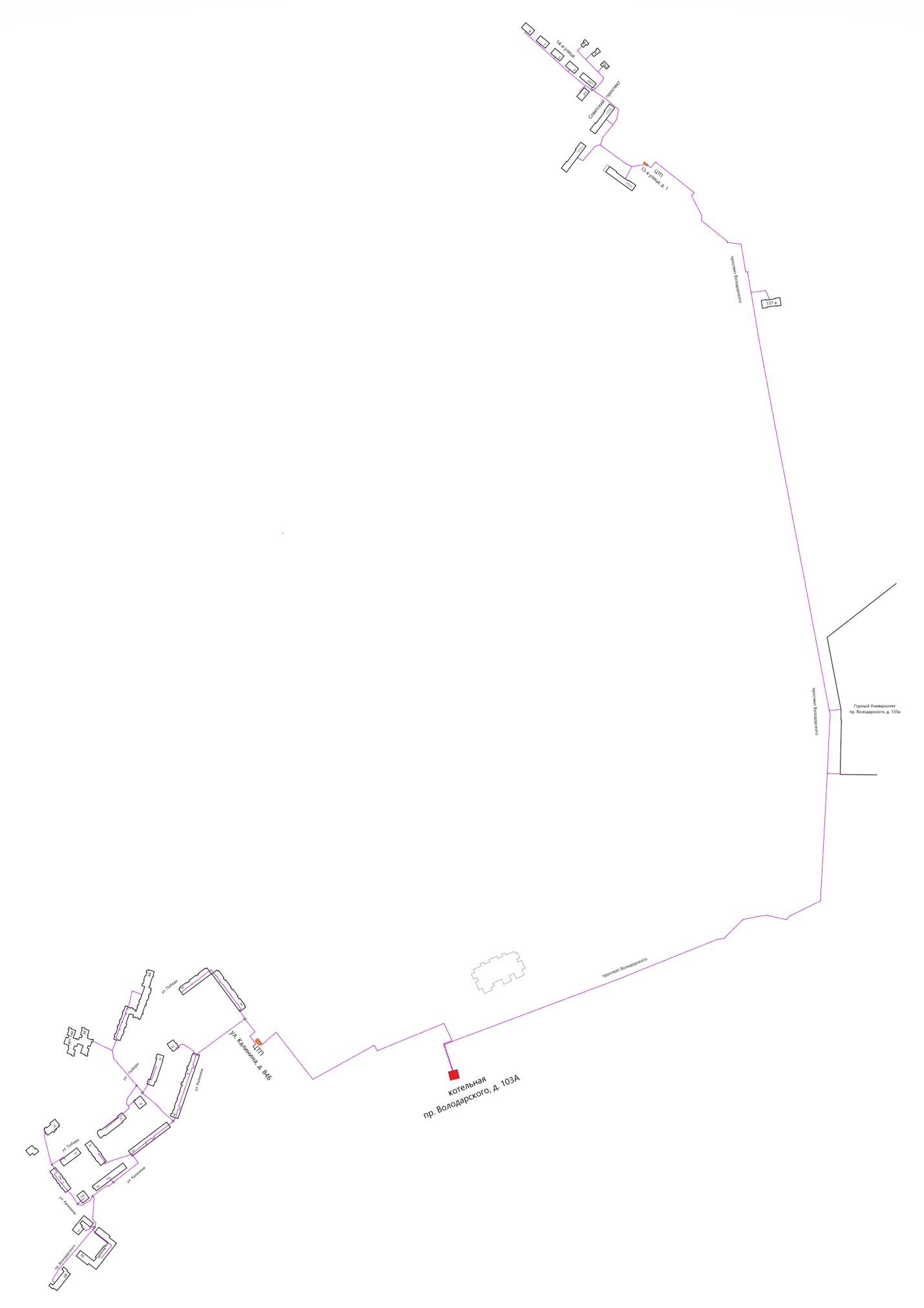 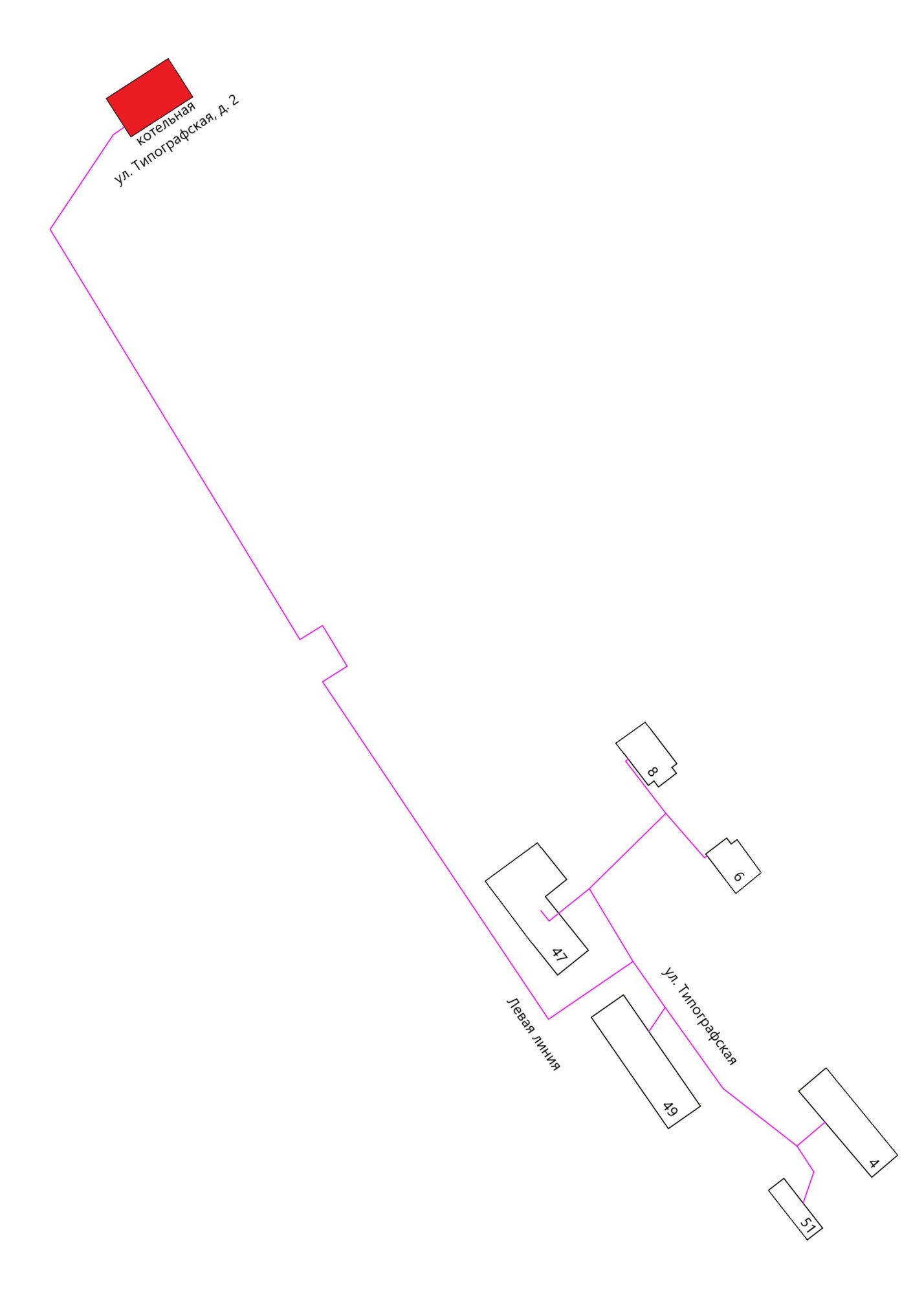 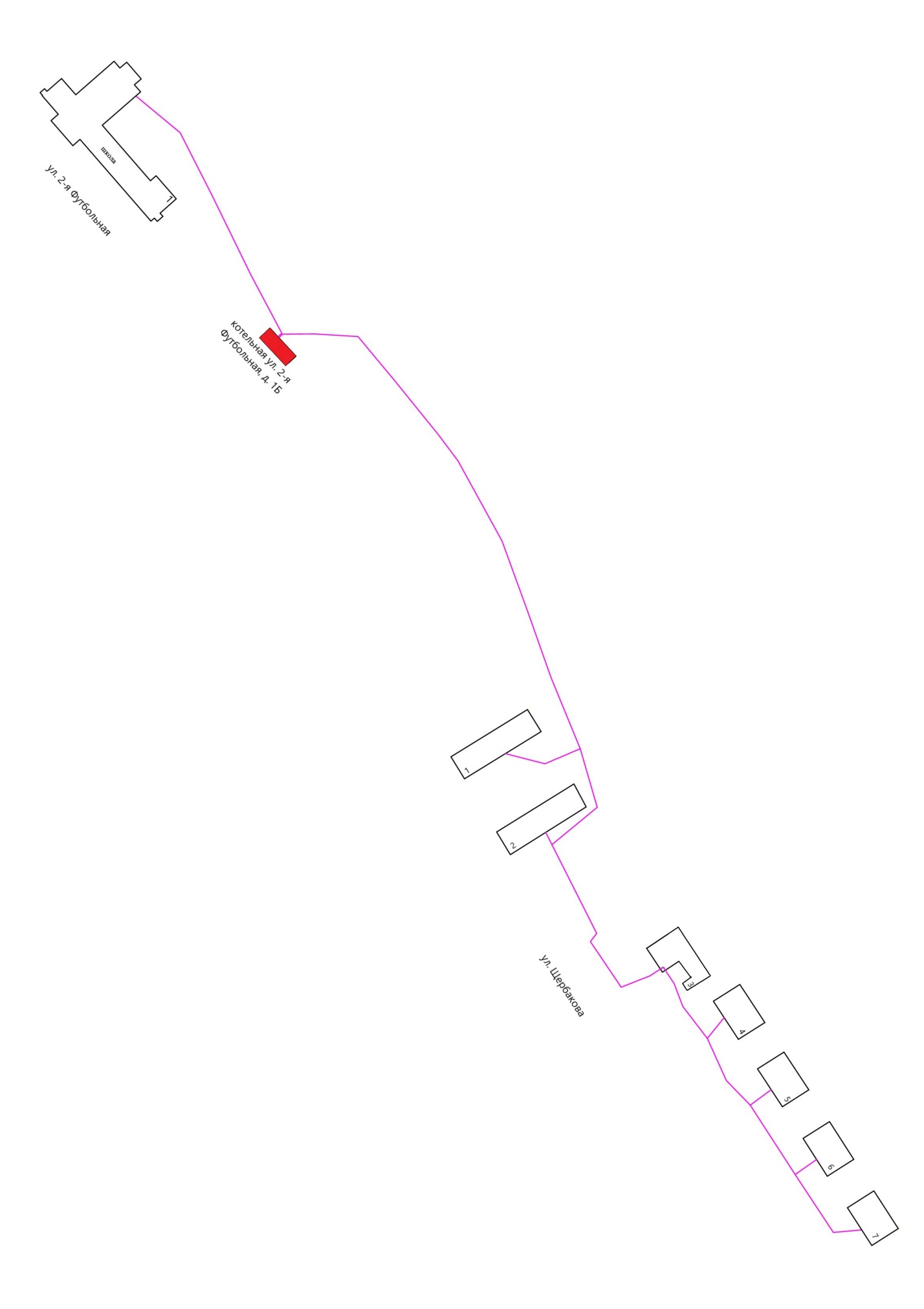 №Объект строительства1промышленные объекты1.1предприятия для производства нанофильтрационных микроволокон для использования в водоочистителях промышленного и бытового назначения (ООО «Аквафор»)2учреждения образования2.1детский сад на 105 мест 2.2общеобразовательная школа на 400 мест3объекты здравоохранения3.1расширение поликлиники до 325 посещений в смену на 75 посещений в сменуФункциональные зоны200920092010-20202010-20202021-20302021-2030Функциональные зоныга%га%га% - жилой застройки - всего629,734,5728,737,3924,047,3из них:- среднеэтажной застройки (5-7 этажей)7,30,410,80,5515,00,78- малоэтажной застройки (до 4-х этажей)10,00,5515,50,824,071,23- малоэтажной блокированной застройки (до 3-х этажей)--19,01,019,01,0- индивидуальной усадебной застройки)612,433,55683,435,0865,944,3 - общественно-деловой застройки и объектов социальной инфраструктуры - всего77,924,27107,85,5149,357,7 - общественно-деловой (деловой, общественной и коммерческой  застройки) 10,560,5847,342,487,354,5- объектов здравоохранения16,30,97,30,47,30,4- учреждений образования2,260,124,360,25,90,3- учебных баз учреждений высшего образования48,82,6748,82,548,82,5 - производственной застройки - всего40,342,268,93,5164,358,4в т. ч. - промышленных предприятий27,01,544,92,3102,25,5 - коммунально-складских организаций13,340,723,971,256,052,9Источник тепловой энергииПоказательБазовая нагрузка, Гкал/чОбъемы потребление тепловой мощности в зоне действия котельных по периодам реализации, Гкал/чОбъемы потребление тепловой мощности в зоне действия котельных по периодам реализации, Гкал/чОбъемы потребление тепловой мощности в зоне действия котельных по периодам реализации, Гкал/чОбъемы потребление тепловой мощности в зоне действия котельных по периодам реализации, Гкал/чОбъемы потребление тепловой мощности в зоне действия котельных по периодам реализации, Гкал/чОбъемы потребление тепловой мощности в зоне действия котельных по периодам реализации, Гкал/чОбъемы потребление тепловой мощности в зоне действия котельных по периодам реализации, Гкал/чИсточник тепловой энергииПоказатель20202021202220232024202520262022-2026ОАО "Тепловые сети"ОАО "Тепловые сети"ОАО "Тепловые сети"ОАО "Тепловые сети"ОАО "Тепловые сети"ОАО "Тепловые сети"ОАО "Тепловые сети"ОАО "Тепловые сети"ОАО "Тепловые сети"ОАО "Тепловые сети"Котельная, пр. Володарского, д.103аОтопление6,7896,7896,7896,9396,9396,9396,9390,15Котельная, пр. Володарского, д.103аГВС1,59251,59251,59251,89251,89251,89251,89250,3Котельная, пр. Володарского, д.103аВентиляция0,000,000,000,000,000,000,000,00Котельная, пр. Володарского, д.103аПар0,000,000,000,000,000,000,000,00Котельная, пр. Володарского, д.103аИтого8,38158,38158,38158,83158,83158,83158,83150,45Котельная, ул. Типографская, д. 2Отопление0,1970,1970,1970,2570,2570,2570,2570,06Котельная, ул. Типографская, д. 2ГВС0,000,000,000,000,000,000,000,00Котельная, ул. Типографская, д. 2Вентиляция0,000,000,000,000,000,000,000,00Котельная, ул. Типографская, д. 2Пар0,000,000,000,000,000,000,000,00Котельная, ул. Типографская, д. 2Итого0,1970,1970,1970,2570,2570,2570,2570,06Котельная, ул. 2-я Футбольная, д. 1 бОтопление0,6250,6250,6250,6250,6250,6250,6250Котельная, ул. 2-я Футбольная, д. 1 бГВС0,000,000,000,000,000,000,000,00Котельная, ул. 2-я Футбольная, д. 1 бВентиляция0,000,000,000,000,000,000,000,00Котельная, ул. 2-я Футбольная, д. 1 бПар0,000,000,000,000,000,000,000,00Котельная, ул. 2-я Футбольная, д. 1 бИтого0,6250,6250,6250,6250,6250,6250,6250ГКУ "Объект № 58"ГКУ "Объект № 58"ГКУ "Объект № 58"ГКУ "Объект № 58"ГКУ "Объект № 58"ГКУ "Объект № 58"ГКУ "Объект № 58"ГКУ "Объект № 58"ГКУ "Объект № 58"ГКУ "Объект № 58"Котельная ГКУ "Объект № 58", 8-я улицаОтоплениен/дн/дн/дн/дн/дн/дн/дн/дКотельная ГКУ "Объект № 58", 8-я улицаГВСн/дн/дн/дн/дн/дн/дн/дн/дКотельная ГКУ "Объект № 58", 8-я улицаВентиляциян/дн/дн/дн/дн/дн/дн/дн/дКотельная ГКУ "Объект № 58", 8-я улицаПарн/дн/дн/дн/дн/дн/дн/дн/дКотельная ГКУ "Объект № 58", 8-я улицаИтогон/дн/дн/дн/дн/дн/дн/дн/д№Источник тепловой энергииЗона территориального деленияСуществующая тепловая нагрузка, тыс. ГкалПлощадь территории S, м²Средневзвешенная плотность, Тыс.Гкал / м²ОАО "Тепловые сети"ОАО "Тепловые сети"ОАО "Тепловые сети"ОАО "Тепловые сети"ОАО "Тепловые сети"ОАО "Тепловые сети"1Котельная, пр. Володарского, д.103аУльяновское ГП14,5200н/д-2Котельная, ул. Типографская, д. 2Ульяновское ГП0,5036н/д-3Котельная, ул. 2-я Футбольная, д. 1 бУльяновское ГП1,0778н/д-Итого:Итого:Итого:16,10143,00005,3671ГКУ "Объект № 58"ГКУ "Объект № 58"ГКУ "Объект № 58"ГКУ "Объект № 58"ГКУ "Объект № 58"ГКУ "Объект № 58"4Котельная ГКУ "Объект № 58", 8-я улицаУльяновское ГПн/дн/д-Итого:Итого:Итого:0,00000,0000-Источник тепловой энергииСредневзвешенная плотность тепловой нагрузки, Гкал/ч/м2Средневзвешенная плотность тепловой нагрузки, Гкал/ч/м2Средневзвешенная плотность тепловой нагрузки, Гкал/ч/м2Средневзвешенная плотность тепловой нагрузки, Гкал/ч/м2Средневзвешенная плотность тепловой нагрузки, Гкал/ч/м2Средневзвешенная плотность тепловой нагрузки, Гкал/ч/м2Источник тепловой энергии202120222023202420252026ОАО "Тепловые сети"ОАО "Тепловые сети"ОАО "Тепловые сети"ОАО "Тепловые сети"ОАО "Тепловые сети"ОАО "Тепловые сети"ОАО "Тепловые сети"Котельная, пр. Володарского, д.103ан/дн/дн/дн/дн/дн/дКотельная, ул. Типографская, д. 2н/дн/дн/дн/дн/дн/дКотельная, ул. 2-я Футбольная, д. 1 бн/дн/дн/дн/дн/дн/дИтого:5,36715,36715,36715,36715,36715,3671ГКУ "Объект № 58"ГКУ "Объект № 58"ГКУ "Объект № 58"ГКУ "Объект № 58"ГКУ "Объект № 58"ГКУ "Объект № 58"ГКУ "Объект № 58"Котельная ГКУ "Объект № 58", 8-я улица------Итого:------№Существующая зона действия источникаПерспективная зона действия источникаКотельная, пр. Володарского, д.103аКотельная, пр. Володарского, д.103аКотельная, пр. Володарского, д.103а1Калинина 84Калинина 842Победы 40Победы 403Калинина 82Калинина 824Калинина 80Калинина 805Победы 41Победы 416Победы 39Победы 397Победы 37Победы 378Победы 44Победы 449Победы 38Победы 3810Калинина 78Калинина 7811Калинина 74Калинина 7412Калинина 76Калинина 7613Абонент № 77 - 'Филиал АО "ЛОЭСК" "Центральные электрические сети"'Абонент № 77 - 'Филиал АО "ЛОЭСК" "Центральные электрические сети"'14Володарского 70Володарского 7015Володарского 68Володарского 6816Калинина 74БКалинина 74Б17Калинина 74АКалинина 74А18Победы 35Победы 3519Победы 36Победы 3620Володарского 135Володарского 13521Советский 177к3Советский 177к322Советский 177к1Советский 177к123Советский 177к2Советский 177к224Советский 204/1Советский 204/125Советский 206/2Советский 206/22614-я улица 414-я улица 42714-я улица 614-я улица 628Советский 202Советский 2022914-я улица 314-я улица 33014-я улица 514-я улица 53114-я улица 714-я улица 73214-я улица 914-я улица 933Горный Университет Володарского 133аГорный Университет Володарского 133а34Калинино 224 а,бКалинино 224 а,б35Калинино 224 аКалинино 224 а36Володарского 133Володарского 13337Володарского д.80Володарского д.8038Володарского,137аВолодарского,137а39пр. Володарского д.82Котельная, ул. Типографская, д. 2Котельная, ул. Типографская, д. 2Котельная, ул. Типографская, д. 240Левая линия, д.47Левая линия, д.4741ул. типографская, д.8ул. типографская, д.842ул. Типографская, д.6ул. Типографская, д.643Левая линия, д.49Левая линия, д.4944ул. Типографская, д.4ул. Типографская, д.445Левая линия, д.51Левая линия, д.5146ул. Вокзальная, д.2Котельная, ул. 2-я Футбольная, д. 1 бКотельная, ул. 2-я Футбольная, д. 1 бКотельная, ул. 2-я Футбольная, д. 1 б47ул. Щербакова, д.2ул. Щербакова, д.248ул. Щербакова, д.4ул. Щербакова, д.449ул.Щербакова, д.5ул.Щербакова, д.550ул. Щербакова, д.6ул. Щербакова, д.651ул. Щербакова, д.7ул. Щербакова, д.752ул. Щербакова д.1ул. Щербакова д.153ул. Щербакова, д.3ул. Щербакова, д.354ул. 2-я Футбольная д.1ул. 2-я Футбольная д.1Котельная ГКУ "Объект № 58", 8-я улицаКотельная ГКУ "Объект № 58", 8-я улицаКотельная ГКУ "Объект № 58", 8-я улица558-я улица8-я улицаИсточник тепловой энергииПоказательЕд. изм.Базовый годРасчетные балансы тепловой мощности и перспективной тепловой нагрузки в зонах действия источников тепловой энергииРасчетные балансы тепловой мощности и перспективной тепловой нагрузки в зонах действия источников тепловой энергииРасчетные балансы тепловой мощности и перспективной тепловой нагрузки в зонах действия источников тепловой энергииРасчетные балансы тепловой мощности и перспективной тепловой нагрузки в зонах действия источников тепловой энергииРасчетные балансы тепловой мощности и перспективной тепловой нагрузки в зонах действия источников тепловой энергииРасчетные балансы тепловой мощности и перспективной тепловой нагрузки в зонах действия источников тепловой энергииИсточник тепловой энергииПоказательЕд. изм.2020202120222023202420252026ОАО "Тепловые сети"ОАО "Тепловые сети"ОАО "Тепловые сети"ОАО "Тепловые сети"ОАО "Тепловые сети"ОАО "Тепловые сети"ОАО "Тепловые сети"ОАО "Тепловые сети"ОАО "Тепловые сети"ОАО "Тепловые сети"Котельная, пр. Володарского, д.103аУстановленная тепловая мощностьГкал/ч11,520011,520011,520011,520011,520011,520011,5200Котельная, пр. Володарского, д.103аРасполагаемая тепловая мощностьГкал/ч11,520011,520011,520011,520011,520011,520011,5200Котельная, пр. Володарского, д.103аОграничение тепловой мощности котельнойГкал/ч0,00000,00000,00000,00000,00000,00000,0000Котельная, пр. Володарского, д.103аРасход тепла на собственные нуждыГкал/ч0,11500,11500,11500,11500,11500,11500,1150Котельная, пр. Володарского, д.103аТепловая мощность неттоГкал/ч11,405011,405011,405011,405011,405011,405011,4050Котельная, пр. Володарского, д.103аТепловая нагрузка потребителейГкал/ч8,38158,38158,38158,83158,83158,83158,8315Котельная, пр. Володарского, д.103аПотери в тепловых сетяхГкал/ч0,40200,40200,40200,40200,40200,40200,4020Котельная, пр. Володарского, д.103аРезерв(+)/Дефицит(-) источникаГкал/ч2,62162,62162,62162,17162,17162,17162,1716Котельная, пр. Володарского, д.103аРезерв(+)/Дефицит(-) источника%22,756522,756522,756518,850318,850318,850318,8503Котельная, ул. Типографская, д. 2Установленная тепловая мощностьГкал/ч0,95000,95000,95000,95000,95000,95000,9500Котельная, ул. Типографская, д. 2Располагаемая тепловая мощностьГкал/ч0,95000,95000,95000,95000,95000,95000,9500Котельная, ул. Типографская, д. 2Ограничение тепловой мощности котельнойГкал/ч0,00000,00000,00000,00000,00000,00000,0000Котельная, ул. Типографская, д. 2Расход тепла на собственные нуждыГкал/ч0,00950,00950,00950,00950,00950,00950,0095Котельная, ул. Типографская, д. 2Тепловая мощность неттоГкал/ч0,94050,94050,94050,94050,94050,94050,9405Котельная, ул. Типографская, д. 2Тепловая нагрузка потребителейГкал/ч0,19700,19700,19700,25700,25700,25700,2570Котельная, ул. Типографская, д. 2Потери в тепловых сетяхГкал/ч0,06000,06000,06000,06000,06000,06000,0600Котельная, ул. Типографская, д. 2Резерв(+)/Дефицит(-) источникаГкал/ч0,68350,68350,68350,62350,62350,62350,6235Котельная, ул. Типографская, д. 2Резерв(+)/Дефицит(-) источника%71,947471,947471,947465,631665,631665,631665,6316Котельная, ул. 2-я Футбольная, д. 1 бУстановленная тепловая мощностьГкал/ч0,71000,71000,71000,71000,71000,71000,7100Котельная, ул. 2-я Футбольная, д. 1 бРасполагаемая тепловая мощностьГкал/ч0,71000,71000,71000,71000,71000,71000,7100Котельная, ул. 2-я Футбольная, д. 1 бОграничение тепловой мощности котельнойГкал/ч0,00000,00000,00000,00000,00000,00000,0000Котельная, ул. 2-я Футбольная, д. 1 бРасход тепла на собственные нуждыГкал/ч0,00700,00700,00700,00700,00700,00700,0070Котельная, ул. 2-я Футбольная, д. 1 бТепловая мощность неттоГкал/ч0,70300,70300,70300,70300,70300,70300,7030Котельная, ул. 2-я Футбольная, д. 1 бТепловая нагрузка потребителейГкал/ч0,62500,62500,62500,62500,62500,62500,6250Котельная, ул. 2-я Футбольная, д. 1 бПотери в тепловых сетяхГкал/ч0,05600,05600,05600,05600,05600,05600,0560Котельная, ул. 2-я Футбольная, д. 1 бРезерв(+)/Дефицит(-) источникаГкал/ч0,02200,02200,02200,02200,02200,02200,0220Котельная, ул. 2-я Футбольная, д. 1 бРезерв(+)/Дефицит(-) источника%3,09863,09863,09863,09863,09863,09863,0986ГКУ "Объект № 58"ГКУ "Объект № 58"ГКУ "Объект № 58"ГКУ "Объект № 58"ГКУ "Объект № 58"ГКУ "Объект № 58"ГКУ "Объект № 58"ГКУ "Объект № 58"ГКУ "Объект № 58"ГКУ "Объект № 58"Котельная ГКУ "Объект № 58", 8-я улицаУстановленная тепловая мощностьГкал/чн/дн/дн/дн/дн/дн/дн/дКотельная ГКУ "Объект № 58", 8-я улицаРасполагаемая тепловая мощностьГкал/чн/дн/дн/дн/дн/дн/дн/дКотельная ГКУ "Объект № 58", 8-я улицаОграничение тепловой мощности котельнойГкал/чн/дн/дн/дн/дн/дн/дн/дКотельная ГКУ "Объект № 58", 8-я улицаРасход тепла на собственные нуждыГкал/чн/дн/дн/дн/дн/дн/дн/дКотельная ГКУ "Объект № 58", 8-я улицаТепловая мощность неттоГкал/чн/дн/дн/дн/дн/дн/дн/дКотельная ГКУ "Объект № 58", 8-я улицаТепловая нагрузка потребителейГкал/чн/дн/дн/дн/дн/дн/дн/дКотельная ГКУ "Объект № 58", 8-я улицаПотери в тепловых сетяхГкал/чн/дн/дн/дн/дн/дн/дн/дКотельная ГКУ "Объект № 58", 8-я улицаРезерв(+)/Дефицит(-) источникаГкал/чн/дн/дн/дн/дн/дн/дн/дКотельная ГКУ "Объект № 58", 8-я улицаРезерв(+)/Дефицит(-) источника%н/дн/дн/дн/дн/дн/дн/дНаименование источника теплоснабженияНагрузка источника (с учетом потерь мощности в сетях), Гкал/чДлина тепловых сетей, мМатериальная характеристика тепловой сети, м²Удельная материальная характеристика тепловой сети, Гкал/(ч·м*м)Радиус теплоснабжения, кмКотельная, пр. Володарского, д.103а8,783518368,812403,1170,00352,1Котельная, ул. Типографская, д. 20,2571168,580,10530,00250,2Котельная, ул. 2-я Футбольная, д. 1 б0,6811419,6109,05760,00570,6Источник тепловой энергииПоказательЕд. изм.Базовый год1 период1 период1 период1 период1 период2 периодИсточник тепловой энергииПоказательЕд. изм.2020202120222023202420252026ОАО "Тепловые сети"ОАО "Тепловые сети"ОАО "Тепловые сети"ОАО "Тепловые сети"ОАО "Тепловые сети"ОАО "Тепловые сети"ОАО "Тепловые сети"ОАО "Тепловые сети"ОАО "Тепловые сети"ОАО "Тепловые сети"Котельная, пр. Володарского, д.103аИтого потери на сетяхГкал3523,12003523,12003523,12003600,00003600,00003600,00003600,0000Котельная, пр. Володарского, д.103аПотери с утечкамиГкал3523,12003523,12003523,12003600,00003600,00003600,00003600,0000Котельная, пр. Володарского, д.103аПотери через изоляциюГкал0,00000,00000,00000,00000,00000,00000,0000Котельная, ул. Типографская, д.2Итого потери на сетяхГкал34,720034,720034,720035,000035,000035,000035,0000Котельная, ул. Типографская, д.2Потери с утечкамиГкал0,00000,00000,00000,00000,00000,00000,0000Котельная, ул. Типографская, д.2Потери через изоляциюГкал34,720034,720034,720035,000035,000035,000035,0000Котельная, ул. 2-я Футбольная, д.1 бИтого потери на сетяхГкал93,720093,720093,720093,720093,720093,720093,7200Котельная, ул. 2-я Футбольная, д.1 бПотери с утечкамиГкал93,720093,720093,720093,720093,720093,720093,7200Котельная, ул. 2-я Футбольная, д.1 бПотери через изоляциюГкал0,00000,00000,00000,00000,00000,00000,0000ГКУ "Объект № 58"ГКУ "Объект № 58"ГКУ "Объект № 58"ГКУ "Объект № 58"ГКУ "Объект № 58"ГКУ "Объект № 58"ГКУ "Объект № 58"ГКУ "Объект № 58"ГКУ "Объект № 58"ГКУ "Объект № 58"Котельная ГКУ "Объект № 58", 8-я улицаИтого потери на сетяхГкалн/дн/дн/дн/дн/дн/дн/дКотельная ГКУ "Объект № 58", 8-я улицаПотери с утечкамиГкалн/дн/дн/дн/дн/дн/дн/дКотельная ГКУ "Объект № 58", 8-я улицаПотери через изоляциюГкалн/дн/дн/дн/дн/дн/дн/дИсточник тепловой энергииПоказательЕд. изм.2020202120222023202420252026ОАО "Тепловые сети"ОАО "Тепловые сети"ОАО "Тепловые сети"ОАО "Тепловые сети"ОАО "Тепловые сети"ОАО "Тепловые сети"ОАО "Тепловые сети"ОАО "Тепловые сети"ОАО "Тепловые сети"ОАО "Тепловые сети"Котельная, пр. Володарского, д.103аПроизводительность ВПУм3/чн/дн/дн/дн/дн/дн/дн/дКотельная, пр. Володарского, д.103аМаксимальная подпитка в эксплуатационном режимем3/ч4,0034,0034,0034,0034,0034,0034,003Котельная, пр. Володарского, д.103аРезерв/дефицит ВПУм3/ч-------Котельная, пр. Володарского, д.103аРезерв/дефицит ВПУ%-------Котельная, ул. Типографская, д. 2Производительность ВПУм3/чн/дн/дн/дн/дн/дн/дн/дКотельная, ул. Типографская, д. 2Максимальная подпитка в эксплуатационном режимем3/ч0,1990,1990,1990,1990,1990,1990,199Котельная, ул. Типографская, д. 2Резерв/дефицит ВПУм3/ч-------Котельная, ул. Типографская, д. 2Резерв/дефицит ВПУ%-------Котельная, ул. 2-я Футбольная, д. 1 бПроизводительность ВПУм3/чн/дн/дн/дн/дн/дн/дн/дКотельная, ул. 2-я Футбольная, д. 1 бМаксимальная подпитка в эксплуатационном режимем3/ч0,1280,1280,1280,1280,1280,1280,128Котельная, ул. 2-я Футбольная, д. 1 бРезерв/дефицит ВПУм3/ч-------Котельная, ул. 2-я Футбольная, д. 1 бРезерв/дефицит ВПУ%-------ГКУ "Объект № 58"ГКУ "Объект № 58"ГКУ "Объект № 58"ГКУ "Объект № 58"ГКУ "Объект № 58"ГКУ "Объект № 58"ГКУ "Объект № 58"ГКУ "Объект № 58"ГКУ "Объект № 58"ГКУ "Объект № 58"Котельная ГКУ "Объект № 58", 8-я улицаПроизводительность ВПУм3/чн/дн/дн/дн/дн/дн/дн/дКотельная ГКУ "Объект № 58", 8-я улицаМаксимальная подпитка в эксплуатационном режимем3/чн/дн/дн/дн/дн/дн/дн/дКотельная ГКУ "Объект № 58", 8-я улицаРезерв/дефицит ВПУм3/чн/дн/дн/дн/дн/дн/дн/дКотельная ГКУ "Объект № 58", 8-я улицаРезерв/дефицит ВПУ%н/дн/дн/дн/дн/дн/дн/дИсточник тепловой энергииПоказательЕд. изм.2020202120222023202420252026ОАО "Тепловые сети"ОАО "Тепловые сети"ОАО "Тепловые сети"ОАО "Тепловые сети"ОАО "Тепловые сети"ОАО "Тепловые сети"ОАО "Тепловые сети"ОАО "Тепловые сети"ОАО "Тепловые сети"ОАО "Тепловые сети"Котельная, пр. Володарского, д.103аМаксимальная подпитка в эксплуатационном режимем3/ч4,0034,0034,0034,0034,0034,0034,003Котельная, пр. Володарского, д.103аАварийная подпитка тепловой сетим3/чн/дн/дн/дн/дн/дн/дн/дКотельная, ул. Типографская, д. 2Максимальная подпитка в эксплуатационном режимем3/ч0,1990,1990,1990,1990,1990,1990,199Котельная, ул. Типографская, д. 2Аварийная подпитка тепловой сетим3/чн/дн/дн/дн/дн/дн/дн/дКотельная, ул. 2-я Футбольная, д. 1 бМаксимальная подпитка в эксплуатационном режимем3/ч0,1280,1280,1280,1280,1280,1280,128Котельная, ул. 2-я Футбольная, д. 1 бАварийная подпитка тепловой сетим3/чн/дн/дн/дн/дн/дн/дн/дГКУ "Объект № 58"ГКУ "Объект № 58"ГКУ "Объект № 58"ГКУ "Объект № 58"ГКУ "Объект № 58"ГКУ "Объект № 58"ГКУ "Объект № 58"ГКУ "Объект № 58"ГКУ "Объект № 58"ГКУ "Объект № 58"Котельная ГКУ "Объект № 58", 8-я улицаМаксимальная подпитка в эксплуатационном режимем3/чн/дн/дн/дн/дн/дн/дн/дКотельная ГКУ "Объект № 58", 8-я улицаАварийная подпитка тепловой сетим3/чн/дн/дн/дн/дн/дн/дн/дИсточник тепловой энергии202120222023202420252026ОАО "Тепловые сети"ОАО "Тепловые сети"ОАО "Тепловые сети"ОАО "Тепловые сети"ОАО "Тепловые сети"ОАО "Тепловые сети"ОАО "Тепловые сети"Котельная, пр. Володарского, д.103а11,520011,520011,520011,520011,520011,5200Котельная, ул. Типографская, д. 20,95000,95000,95000,95000,95000,9500Котельная, ул. 2-я Футбольная, д. 1 б0,71000,71000,71000,71000,71000,7100ГКУ "Объект № 58"ГКУ "Объект № 58"ГКУ "Объект № 58"ГКУ "Объект № 58"ГКУ "Объект № 58"ГКУ "Объект № 58"ГКУ "Объект № 58"Котельная ГКУ "Объект № 58", 8-я улица0,00000,00000,00000,00000,00000,0000ГодОсновное топливоОсновное топливоОсновное топливоАварийное топливоАварийное топливоГодвид топливат.у.т.тыс. м3вид топливанорматив запаса топлива, м3ОАО "Тепловые сети"ОАО "Тепловые сети"ОАО "Тепловые сети"ОАО "Тепловые сети"ОАО "Тепловые сети"ОАО "Тепловые сети"Котельная, пр. Володарского, д.103аКотельная, пр. Володарского, д.103аКотельная, пр. Володарского, д.103аКотельная, пр. Володарского, д.103аКотельная, пр. Володарского, д.103аКотельная, пр. Володарского, д.103а2021Природный газ2888,93802,5275Дизель0,00672022Природный газ2888,93802,5275Дизель0,00672023Природный газ3044,94002,6640Дизель0,00672024Природный газ3044,94002,6640Дизель0,00672025Природный газ3044,94002,6640Дизель0,00672026Природный газ3044,94002,6640Дизель0,0067Котельная, ул. Типографская, д. 2Котельная, ул. Типографская, д. 2Котельная, ул. Типографская, д. 2Котельная, ул. Типографская, д. 2Котельная, ул. Типографская, д. 2Котельная, ул. Типографская, д. 22021Природный газ84,30700,0738Дизель0,00122022Природный газ84,30700,0738Дизель0,00122023Природный газ108,58000,0950Дизель0,00122024Природный газ108,58000,0950Дизель0,00122025Природный газ108,58000,0950Дизель0,00122026Природный газ108,58000,0950Дизель0,0012Котельная, ул. 2-я Футбольная, д. 1 бКотельная, ул. 2-я Футбольная, д. 1 бКотельная, ул. 2-я Футбольная, д. 1 бКотельная, ул. 2-я Футбольная, д. 1 бКотельная, ул. 2-я Футбольная, д. 1 бКотельная, ул. 2-я Футбольная, д. 1 б2021Природный газ183,49700,1605Дизель0,00082022Природный газ183,49700,1605Дизель0,00082023Природный газ183,49700,1605Дизель0,00082024Природный газ183,49700,1605Дизель0,00082025Природный газ183,49700,1605Дизель0,00082026Природный газ183,49700,1605Дизель0,0008ГКУ "Объект № 58"ГКУ "Объект № 58"ГКУ "Объект № 58"ГКУ "Объект № 58"ГКУ "Объект № 58"ГКУ "Объект № 58"Котельная ГКУ "Объект № 58", 8-я улицаКотельная ГКУ "Объект № 58", 8-я улицаКотельная ГКУ "Объект № 58", 8-я улицаКотельная ГКУ "Объект № 58", 8-я улицаКотельная ГКУ "Объект № 58", 8-я улицаКотельная ГКУ "Объект № 58", 8-я улица2021н/дн/дн/дн/дн/д2022н/дн/дн/дн/дн/д2023н/дн/дн/дн/дн/д2024н/дн/дн/дн/дн/д2025н/дн/дн/дн/дн/д2026н/дн/дн/дн/дн/д№Наименование теплового источникаВид топливаФактический расход за 2020Фактический расход за 2020№Наименование теплового источникаВид топливав т.у.т.В натуральном выражении, тыс. м31Котельная, пр. Володарского, д.103аПриродный газ2888,93802527,512Котельная, ул. Типографская, д. 2Природный газ84,307073,763Котельная, ул. 2-я Футбольная, д. 1 бПриродный газ183,4970160,544Котельная ГКУ "Объект № 58", 8-я улицаПриродный газн/дн/д№Наименование теплового источникаВид топливаНизшая теплота сгорания, ккал/ед.1Котельная, пр. Володарского, д.103аПриродный газ8094-81732Котельная, ул. Типографская, д. 2Природный газ8094-81733Котельная, ул. 2-я Футбольная, д. 1 бПриродный газ8094-81734Котельная ГКУ "Объект № 58", 8-я улицан/дн/д№Содержание мероприятияОриентировочная сумма затрат, тыс. руб.Период, год1Строительство тепловых сетей для подключения потребителей15473,02023 г.2Строительство тепловых сетей для подключения потребителей к новой газовой котельной2210,02024 г.№Наименование организацииСтатус организацииЗона действияОснование1ОАО "Тепловые сети"Единая теплоснабжающая организация, Теплосетевая организацияУльяновского городского поселенияПо критериям2ГКУ "Объект № 58"Теплоснабжающая организация, Теплосетевая организацияУльяновского городского поселения-№Источник тепловой энергииОрганизация 1Котельная, пр. Володарского, д.103аОАО "Тепловые сети"2Котельная, ул. Типографская, д. 2ОАО "Тепловые сети"3Котельная, ул. 2-я Футбольная, д. 1 бОАО "Тепловые сети"4Котельная ГКУ "Объект № 58", 8-я улицаГКУ "Объект № 58"№ПоказательЕд. изм.ожидаемые показателиожидаемые показателиожидаемые показатели№ПоказательЕд. изм.Котельная, пр. Володарского, д.103аКотельная, ул. Типографская, д. 2Котельная, ул. 2-я Футбольная, д. 1 б1количество прекращений подачи тепловой энергии, теплоносителя в результате технологических нарушений на тепловых сетяхед.0002количество прекращений подачи тепловой энергии, теплоносителя в результате технологических нарушений на источниках тепловой энергииед.0003удельный расход условного топлива на единицу тепловой энергии, отпускаемой с коллекторов источников тепловой энергии (отдельно для тепловых электрических станций и котельных)кг.у.т./Гкал1631601574отношение величины технологических потерь тепловой энергии, теплоносителя к материальной характеристике тепловой сетиГкал/мм1,50,440,865коэффициент использования установленной тепловой мощности%81,1534,3796,96удельная материальная характеристика тепловых сетей, приведенная к расчетной тепловой нагрузкемм/Гкал/ч272,11311,44174,57доля тепловой энергии, выработанной в комбинированном режиме (как отношение величины тепловой энергии, отпущенной из отборов турбоагрегатов, к общей величине выработанной тепловой энергии в границах поселения, городского округа)%---8удельный расход условного топлива на отпуск электрической энергиикг.у.т./кВт---9коэффициент использования теплоты топлива (только для источников тепловой энергии, функционирующих в режиме комбинированной выработки электрической и тепловой энергии)%---10доля отпуска тепловой энергии, осуществляемого потребителям по приборам учета, в общем объеме отпущенной тепловой энергии%10010010011средневзвешенный (по материальной характеристике) срок эксплуатации тепловых сетей (для каждой схемы теплоснабжения)лет55512отношение материальной характеристики тепловых сетей, реконструированных за год, к общей материальной характеристике тепловых сетей (фактическое значение за отчетный период и прогноз изменения при реализации проектов, указанных в утвержденной схеме теплоснабжения) (для каждой системы теплоснабжения, а также для поселения, городского округа, города федерального значения)о.е.10010010013отношение установленной тепловой мощности оборудования источников тепловой энергии, реконструированного за год, к общей установленной тепловой мощности источников тепловой энергии (фактическое значение за отчетный период и прогноз изменения при реализации проектов, указанных в утвержденной схеме теплоснабжения) (для городского округа)о.е.10010010014отсутствие зафиксированных фактов нарушения антимонопольного законодательства (выданных предупреждений, предписаний), а также отсутствие применения санкций, предусмотренных Кодексом РФ об административных правонарушениях, за нарушение законодательства РФ в сфере теплоснабжения, антимонопольного законодательства РФ, законодательства РФ о естественных монополияхо.е.000Наименование показателейед. изм.2020202120222023202420252026Полезный отпуск тепловой энергиитыс. Гкал16101,3716101,3716101,3716812,7416812,7416812,7416812,74Тариф (данные предприятия)руб./ Гкал2647,552601,672331,962400,312472,322546,492622,88Необходимая валовая выручкатыс. руб.42629,1841890,4537547,7540355,7941566,4642813,4644097,86